Cenu aptaujas„Kombinētas kanālu mazgājamās mašīnas piegāde”(iepirkuma identifikācijas Nr.DŪ-2017/34)NOLIKUMSVispārīgā informācija Iepirkuma identifikācijas numurs: DŪ-2017/34 Pasūtītājs: sabiedrība ar ierobežotu atbildību „Daugavpils ūdens”, reģistrācijas Nr.41503002432, Ūdensvada iela 3, Daugavpils, Latvijas Republika, LV-5401. Kontaktpersonas: par iepirkumu norisi - iepirkumu speciāliste Elvīra Grabovska, tālrunis 65407512, fakss 65425547, e-pasts: iepirkumu.komisija@daugavpils.udens.lv;par iepirkuma priekšmetu – tehniskā direktora vietnieks Ēriks Limanovskis, tālrunis 65422553, e-pasts: limanovskis@daugavpils.udens.lvPasūtītāja prasībām atbilstošo piedāvājumu izvēles kritērijs: saimnieciski izdevīgākais.Pretendents nav tiesīgs iesniegt piedāvājuma variantus.Piedāvājuma nodrošinājums ir paredzēts.Līguma izpildes garantija nav paredzēta.Informācija attiecībā uz iepirkuma procedūras rezultātā noslēdzamā tiesiskā darījuma būtiskām sastāvdaļām.Iepirkuma priekšmets: kombinētas kanālu mazgājamās mašīnas (turpmāk šā nolikuma tekstā arī saukta par Preci) piegāde, ievērojot Tehniskās specifikācijas (1.pielikums)  un iepirkuma līguma (5.pielikums) prasības.CPV kods:        34144520-9 – “Notekūdeņu autocisternas”.Iepirkuma priekšmets nav sadalīts daļās.Paredzamā līgumcena: 275 000.00 EUR (bez PVN).Piegādes un uzstādīšanas vietas: SIA „Daugavpils ūdens”, Daugavpils, Latvijas Republika, saskaņā ar tehniskās specifikācijas (1.pielikums) un piegādes līguma (5.pielikums) prasībām.Iepirkuma līguma darbības termiņš – 9 mēneši, termiņu skaitot no iepirkuma līguma spēkā stāšanas dienas.Informācija par iepirkumuInformāciju par iepirkumu pasūtītājs publicē savā mājas lapā internetā www.daugavpils.udens.lv – informatīvajā daļā, sadaļā “Iepirkumi un mantas atsavināšana”, kā arī Daugavpils pašvaldības mājas lapā internetā www.daugavpils.lvIeinteresēto piegādātāju pienākums ir pastāvīgi sekot līdzi aktuālajai informācijai minētajās mājas lapās par konkrēto iepirkumu. Komisija nav atbildīga par to, ja kāda ieinteresētā persona nav iepazinusies ar informāciju, kurai ir nodrošināta brīva un tieša elektroniskā pieeja.Piedāvājumu iesniegšanas kārtībaPiedāvājumi jāiesniedz personīgi vai nosūtot pa pastu.Iesniegšanas vieta – SIA „Daugavpils ūdens”, 107.kab., Ūdensvada ielā 3, Daugavpilī, LV-5401, Latvijas Republika.Pasta sūtījumam jābūt nogādātam 4.2.punktā norādītajā adresē līdz 4.4. punktā noteiktajam termiņam un par to pilnu atbildību uzņemas iesniedzējs.Piedāvājuma iesniegšanas termiņš – līdz 2018.gada 26.martam plkst.10:00Iesniegto piedāvājumu atvēršana notiks 2018.gada 26.martā plkst.10:00, Ūdensvada ielā 3, Daugavpilī, SIA „Daugavpils ūdens” pārvaldes ēkas sanāksmju zālē. Iesniegto piedāvājumu atvēršana ir atklāta.Piedāvājums, kas iesniegts pēc minētā termiņa, netiks izskatīts un neatvērts tiks atdots vai nosūtīts atpakaļ pretendentam.Piedāvājumu vērtēšanu un lēmumu pieņemšanu komisijas veic slēgtā sēdē.Pretendenta iesniegtais piedāvājums nozīmē pilnīgu šīs iepirkuma procedūras nolikuma  noteikumu pieņemšanu un atbildību par to izpildi.Piedāvājuma derīguma termiņš:120 dienas no piedāvājumu iesniegšanas termiņa beigām.Piedāvājuma noformēšanaPretendents sagatavo un iesniedz  piedāvājumu saskaņā ar iepirkuma procedūras dokumentu prasībām.Piedāvājums jāsagatavo latviešu valodā, drukātā veidā, vienā eksemplārā. Piedāvājumā iekļautos dokumentus var iesniegt citā valodā, šādā gadījumā dokumentiem jāpievieno tulkojums latviešu valodā ar apliecinājumu par tulkojuma pareizību saskaņā ar spēkā esošo attiecīgo jomu regulējošo normatīvo aktu prasībām. Pretējā gadījumā komisija ir tiesīga uzskatīt, ka attiecīgais atlases vai kvalifikācijas dokuments nav iesniegts.Piedāvājums jāiesniedz slēgtā aploksnē un aizzīmogotā iepakojumā (aploksnē). Uz iepakojuma jānorāda: SIA “Daugavpils ūdens”Ūdensvada iela 3, Daugavpils , Latvija, LV – 5401Piedāvājums iepirkuma procedūrai“<norādīt iepirkuma procedūras nosaukumu un numuru>”iepirkuma identifikācijas Nr. ___________Neatvērt līdz  2018.gada ___ plkst.____<Pretendenta nosaukums, juridiskā adrese un reģistrācijas numurs, kontaktpersona, tālrunis>Piedāvājuma sākumā pēc titullapas jābūt piedāvājuma satura radītājam, aiz kura seko  visi pārējie piedāvājumā iekļaujamie dokumenti.Piedāvājumā iekļautajiem dokumentiem, kā arī kopijām un tulkojumiem jābūt noformētiem atbilstoši spēkā esošo dokumentu izstrādāšanas un noformēšanas kārtību regulējošo normatīvo aktu prasībām.Visiem piedāvājumā iekļautajiem dokumentiem (izņemot piedāvājuma nodrošinājumu, ja tāds ir paredzēts) jābūt caurauklotiem un apzīmogotiem tā, lai to nebūtu iespējams atdalīt, visām lapām jābūt sanumurētām. Piedāvājuma nodrošinājums, ja tāds paredzēts,  iesniedzams kā atsevišķs dokuments.Pretendents iesniedz  parakstītu piedāvājumu. Piedāvājumu paraksta pretendenta amatpersona, kuras pārstāvības tiesības ir reģistrētas likumā noteiktajā kārtībā, jeb pilnvarotā persona, pievienojot attiecīgās pilnvaras oriģinālu.Pieteikums, apliecinājums un finanšu piedāvājums jāsagatavo saskaņā ar iepirkuma procedūras  nolikumam pievienotajām veidnēm.Pretendentu iesniegtie dokumenti pēc iepirkuma pabeigšanas netiek atdoti atpakaļ (izņemot piedāvājuma nodrošinājumu, ja tāds paredzēts).Piedāvājuma nodrošinājumsKopā ar piedāvājumu iesniedzams piedāvājuma nodrošinājums, piestādot bankas vai apdrošināšanas sabiedrības izsniegto garantiju par summu EUR 5 500,00 (pieci tūkstoši pieci simti euro, 00 centi).Piedāvājuma nodrošinājuma nosacījumiem jāatbilst nolikuma 5.pielikumam.Piedāvājumi, kuriem nebūs nodrošinājuma vai kuru noteikumi būs pretrunā ar pasūtītāja prasībām, tiks noraidīti.Piedāvājuma nodrošinājumam ir jābūt spēkā no piedāvājumu iesniegšanas termiņa beigām līdz pretendenta piedāvājuma derīguma termiņa beigām.Nodrošinājuma devējs izmaksā pasūtītājam piedāvājuma nodrošinājuma summu, ja:Pretendents atsauc savu piedāvājumu, kamēr ir spēkā piedāvājuma nodrošinājums;Pretendents, kura piedāvājums izraudzīts saskaņā ar piedāvājuma izvēles kritēriju, nenoslēdz iepirkuma līgumu pasūtītāja noteiktajā termiņā.Piedāvājuma nodrošinājumu pasūtītājs atdod pretendentam pēc iepirkuma procedūras beigām vai pēc piedāvājuma derīguma termiņa beigām.Prasības pretendentamPretendentu kvalifikācijas prasības ir obligātas visiem pretendentiem, kas vēlas iegūt tiesības noslēgt līgumu.Attiecībā uz pretendentu nepastāv Sabiedrisko pakalpojumu sniedzēju iepirkumu likuma 48.panta pirmajā daļā minētie izslēgšanas nosacījumi.Pretendents ir reģistrēts normatīvajos aktos noteiktajā kārtībā Komercreģistrā vai līdzvērtīgā reģistrā ārvalstīs, licencēts vai sertificēts atbilstoši attiecīgās valsts normatīvo aktu prasībām un ir tiesīgs sniegt pasūtītājam nepieciešamo pakalpojumu Latvijas Republikā. Personu apvienībai, attiecībā uz kuru pieņemts lēmums slēgt līgumu, līdz līguma slēgšanas brīdim obligāti jāreģistrējas kā pilnsabiedrībai vai līgumsabiedrībai Latvijas Republikas normatīvajos aktos noteiktajā kārtībā.Pretendents ir spējīgs piegādāt preci atbilstoši iepirkuma procedūras tehniskās specifikācijas (1.pielikums)  un noslēdzamā iepirkuma līguma (5.pielikums) svarīgāko nosacījumu prasībām.Iesniedzamie dokumentiPieteikums saskaņā ar nolikumam pievienoto veidni (2.pielikums).Finanšu piedāvājums saskaņā ar pasūtītāja izstrādātajām vadlīnijām un finanšu un tehnisko kritēriju piedāvājuma veidni, iesniedzams papīra formā (3.pielikums).Ja pretendents ir piegādātāju apvienība, tad apliecinājums, ka gadījumā, ja attiecībā uz to pieņemts lēmums slēgt  līgumu, pirms tā noslēgšanas pretendents reģistrēsies kā pilnsabiedrība vai līgumsabiedrība Latvijas Republikas normatīvajos aktos noteiktajā kārtībā. Ja 10 (desmit) darba dienu laikā no pasūtītāja aicinājuma izsniegšanas pilnsabiedrība vai līgumsabiedrība netiek reģistrēta, tā tiek izslēgta no dalības iepirkumu procedūrā.Uzņēmumu reģistra izsniegts dokuments ar norādi uz pretendenta piedāvājumu (pilnvaru) parakstījušās personas tiesībām pārstāvēt pretendentu, pilnvaras oriģināls, ja pretendenta piedāvājumu paraksta pilnvarota persona.Pretendentam, kuram būtu piešķiramas līguma slēgšanas tiesības, 10 darba dienu laikā no iepirkuma komisijas pieprasījuma nosūtīšanas dienas jāiesniedz kompetentu institūciju izsniegtās izziņas par to, ka attiecībā uz pretendentu nepastāv Sabiedrisko pakalpojumu sniedzēju iepirkumu likuma 48.panta pirmajā daļā minētie izslēgšanas nosacījumi. Ja pretendents noteiktajā termiņā neiesniedz minētas izziņas iepirkumu komisijai, tas tiek izslēgts no tālākas dalības iepirkuma procedūrā. Komisijai ir tiesības nepieprasīt minētās izziņas, ja tā pati ātri un sekmīgi var pārliecināties par izslēgšanas nosacījumu neesamību Elektronisko iepirkumu sistēmā (EIS).Dokumenti, kas apliecina piedāvājuma atbilstību iepirkuma procedūras tehniskajai specifikācijaiBāzes automašīnas ražotāja izsniegts dokuments, kas satur informāciju par bāzes automašīnas tehniskajiem parametriem (citām iepirkuma priekšmetu raksturojošām īpašībām), un norāda uz piedāvātās bāzes automašīnas atbilstību iepirkuma procedūras tehniskās specifikācijas prasībām;Tvertnes ražotāja izsniegts dokuments, kas satur informāciju par tvertnes tehniskajiem parametriem (citām iepirkuma priekšmetu raksturojošām īpašībām), un norāda uz piedāvātās tvertnes atbilstību iepirkuma procedūras tehniskās specifikācijas prasībām; Komersantu saraksts, kuri nodarbosies ar bāzes automašīnas tehnisko apkopi (servisu) tās ražotāja garantijas periodā saskaņā ar iepirkuma procedūras tehniskās specifikācijas 14.apakšpunkta noteiktumiem, kā arī šo komersantu apliecinājumi par gatavību sniegt minētos pakalpojumus visā ražotāja garantijas periodā;Bāzes automašīnas ražotāja kompānijas apliecinājums par to, ka pretendenta piedāvātais (-ie) komersants (-i) ir pilnvarots (-i) veikt bāzes automašīnas tehnisko apkopi (servisu), ar mērķi nodrošināt šīs automašīnas ražotāja garantijas saistību izpildi visā garantijas periodā saskaņā ar iepirkuma procedūras tehniskās specifikācijas 14. apakšpunkta noteiktumiem;Tvertnes ražotāja kompānijas apliecinājums par gatavību sniegt tvertnes apkopes (autorizētā servisa) pakalpojumus visā ražotājrūpnīcas/pretendenta garantijas periodā saskaņā ar iepirkuma procedūras tehniskās specifikācijas 16. apakšpunkta noteiktumiem, norādot apkopes (autorizētā servisa) veikšanas adresi un metodi;Dokumenti saskaņā ar iepirkuma procedūras tehniskās specifikācijas 13. apakšpunktu;Ražotāja apliecinājums par to, ka 10 gadu periodā no mašīnas piegādes dienas pasūtītājam būs pieejamas tvertnes izgatavotāja piedāvātas rezerves daļas tvertnes remontam un tehniskajai apkopei saskaņā ar iepirkuma procedūras tehniskās specifikācijas 19.apakšpunkta noteiktumiem.Iepirkuma līgumsPreces piegādes termiņš – 9 mēneši.Iepirkuma līgums tiks slēgts starp Pasūtītāju un uzvarētāju iepirkuma procedūrā. Aprēķinot piedāvājuma cenu un slēdzot iepirkuma līgumu, pretendents ņem vērā iepirkuma līguma projektā ietvertos nosacījumus (5.pielikums). Noslēdzamā iepirkuma līguma noteikumi un pamatprasības izstrādāti, pamatojoties uz šīs iepirkuma procedūras dokumentācijā norādīto informāciju. Iepirkuma līguma priekšmeta pilnīgai apmaksai Pasūtītājs plāno piesaistīt līzinga pakalpojumu sniedzēja finanšu līdzekļus, līdz ar to Pasūtītājam ir pielīgta iespēja vienpusēji izbeigt iepirkuma līgumu tajā noteiktajā termiņā, neatlīdzinot iespējamos un faktiskos pretendenta zaudējumus, ja Pasūtītājs nav attiecīgi vienojies ar līzinga pakalpojumu sniedzēju. Iepirkuma līguma izpildes ietvaros ir paredzēta līguma izpildes nodrošinājuma iesniegšana.Ja pretendents ir gatavs parakstīt līgumu ar drošu elektronisko parakstu, tas piedāvājumam pievieno par to brīvā formā sastādīto apliecinājumu.Piedāvājuma vērtēšana un izvēlePiedāvājumu vērtēšanas laikā komisija pārbauda pretendentu atbilstību noteiktajām pretendentu kvalifikācijas prasībām, kā arī pārbauda piedāvājuma atbilstību nolikuma prasībām. Vērtējot pretendenta piedāvājumu, pasūtītājs pārbauda tajā esošas informācijas atbilstību pasūtītāja izvirzītajām prasībām. Neatbilstoši piedāvājumi tiek noraidīti.Pretendentu piedāvājumu pārbaudes laikā komisija noskaidro pretendenta kompetenci un atbilstību pasūtītāja prasībām pēc dokumentiem, kas pretendentam jāiesniedz saskaņā ar šī nolikuma prasībām, kā arī no publiskajā apritē esošās pasūtītāja iegūtās  informācijas.Ja pretendenta piedāvājums neatbilst kādai pasūtītāja izvirzītajai prasībai, komisija tā piedāvājumu tālāk neizskata un pretendentu izslēdz no turpmākās dalības iepirkumā.Ja pretendenta piedāvājums skaidri, viennozīmīgi un nepārprotami neatspoguļo izvirzīto prasību izpildi, komisija šo piedāvājumu noraida un tālāk neizskata.Piedāvājumu vērtēšanas laikā komisija pārbauda, vai piedāvājumos nav aritmētisko kļūdu. Ja kļūdas tiek konstatētas, komisija tās izlabo.Iepirkuma komisija izvēlas 1 (vienu) saimnieciski izdevīgāko piedāvājumu no pasūtītāja prasībām atbilstošajiem, vadoties pēc šādiem vērtēšanas kritērijiem un to vērtībām:Pretendenta piedāvājuma galīgo vērtējumu aprēķina saskaņā ar šādu formulu:kur: – pretendenta ar kārtas numuru i piedāvājuma galīgais vērtējums; – minimālā piedāvāta A kritērija vērtība starp visām A kritērija vērtībām;  – pretendenta ar kārtas numuru i piedāvāta A kritērija vērtība. Ja , aprēķinot pretendenta galīgo vērtējumu, pretendenta ar kārtas numuru i  par A kritēriju piešķir  punktu skaitu (maksimālo kritērija vērtību);– maksimālā piedāvāta B kritērija vērtība starp visām B kritērija vērtībām. Ja , t.i. visi pretendenti piedāvāja kritērija vērtību vienādu ar 0, aprēķinot pretendentu galīgo vērtējumu par B kritēriju punktus nepiešķir;  –  pretendenta ar kārtas numuru i piedāvāta B kritērija vērtība; – attiecīgā vērtēšanas kritērija maksimālā skaitliskā vērtība (nozīmīguma svars).Par saimnieciski visizdevīgāko tiek atzīts piedāvājums, kurš ieguvis visaugstāko skaitlisko novērtējumu.Pretendenta pienākumi un tiesības:Pienākums iepirkuma komisijas noteiktajā termiņā sniegt atbildes uz iepirkuma komisijas pieprasījumiem.Pienākums segt visas un jebkuras izmaksas, kas saistītas ar piedāvājumu sagatavošanu un iesniegšanu neatkarīgi no iepirkuma rezultāta.Tiesības pirms piedāvājumu iesniegšanas termiņa beigām grozīt vai atsaukt iesniegto piedāvājumu. Ja pretendents groza piedāvājumu, tas iesniedz jaunu piedāvājumu ar atzīmi “GROZĪTAIS”. Tādā gadījumā komisija vērtē grozīto piedāvājumu.Tiesības ne vēlāk kā 6 (sešas) darba dienas pirms piedāvājumu iesniegšanas termiņa beigām pieprasīt iepirkuma komisijai papildus informāciju par iepirkuma procedūras norises kārtību un iepirkuma priekšmetu.Tiesības apstrīdēt iepirkuma komisijas lēmumu par piegādes līguma slēgšanas tiesību piešķiršanu, sūdzību nosūtot SIA “Daugavpils ūdens” 10 dienu laikā no lēmuma publicēšanas dienas SIA “Daugavpils ūdens” mājas lapā internetā, kur izvietota informācija par iepirkumu.Iepirkuma komisijas pienākumi un tiesības:Pienākums nodrošināt pretendentu brīvu konkurenci, kā arī vienlīdzīgu un taisnīgu attieksmi pret tiem.Tiesības pārbaudīt nepieciešamo informāciju kompetentā institūcijā, publiski pieejamās datu bāzēs vai citos publiski pieejamos avotos, kā arī lūgt, lai pretendents izskaidro dokumentus, kas iesniegti komisijai.Tiesības labot aritmētiskās kļūdas pretendenta piedāvājumā, informējot par to pretendentu.Tiesības pieaicināt atzinumu sniegšanai neatkarīgus ekspertus ar padomdevēja tiesībām.Pasūtītājs ir tiesīgs pārtraukt iepirkumu un neslēgt līgumu, ja tam ir objektīvs pamatojums.Tiesības izvēlēties nākamo piedāvājumu ar viszemāko cenu, ja izraudzītais pretendents atsakās slēgt līgumu ar pasūtītāju.Tiesības izdarīt grozījumus šajā iepirkuma procedūras nolikumā pirms piedāvājumu iesniegšanas termiņa beigām, publiskojot to saturu savā mājas lapā internetā www.daugavpils.udens.lv – informatīvajā daļā, sadaļā “Iepirkumi un mantas atsavināšana”, kā arī Daugavpils pašvaldības mājas lapā internetā www.daugavpils.lv Pielikumi1.pielikums. Tehniskā specifikācija2. pielikums. Pieteikuma dalībai iepirkuma procedūrā veidne.3.pielikums. Finanšu piedāvājuma sagatavošanas vadlīnijas un finanšu un tehnisko kritēriju piedāvājuma veidne. 4.pielikums. Piedāvājuma nodrošinājuma veidne5.pielikums. Iepirkuma līguma projekts.pielikums. Tehniskā specifikācija iepirkuma procedūrai „Kombinētas kanālu mazgājamās mašīnas piegāde”Iepirkuma priekšmets:Jaunas, neekspluatētas, izgatavotas ne agrāk par 2018. gadu, kombinētas kanālu skalošanas, dūņu sūkšanas mašīnas  (komplekta) piegāde. Komplekts sastāv no bāzes automašīnas (transportlīdzekļa) un tvertnes (specializētās transportējamās ierīces ar nepieciešamu aprīkojumu), turpmāk tekstā viss komplekts kopā saukts arī par „mašīnu”. Komplekta sastāvdaļas nav uzskatāmas par funkcionāli patstāvīgiem priekšmetiem, tās tiek savstarpēji savienotas un veido vienu veselu mehānismu kopīgai darbībai.Piegādes vieta: Ūdensvada iela 3, Daugavpils.Piegādes termiņš:9 (deviņi) mēneši no līguma noslēgšanas dienas.Minimāla garantija: preces ražotāja garantija vai, ja tāda netiek dota, piegādātāja garantija ne mazāka par 2 gadiem bāzes automašīnai un ne mazāka par 12 mēnešiem tvertnei.VISPĀRĒJĀS PRASĪBAS MAŠĪNAILietošanas sfēra: kanalizācijas tīklu skalošana, notekūdeņu tīklu attīrīšana, dūņu nosēdumu likvidēšana, applūšanu likvidācija, atkritumu savākšana un transportēšana, tai skaitā turpmākai utilizācijai;Nepārtrauktas darbības ilgums – neierobežots;Darba temperatūru diapazons: no –15°C  līdz +40°C; jābūt ūdens cirkulācijas sistēmai, lai nodrošinātu sistēmas neaizsalšanu.Kombinēšana: dūņu sūknēšanas funkcijas apvienošana ar augstspiediena tīrīšanas mašīnas funkciju, kas darbojas sinhroni;Mašīnas funkcionālo mehānismu vadīšana jāveic ar pults palīdzību vai no vadības pults, ko uzstāda darba zonā.Aprīkojuma ierīču skalām jābūt metriskajā sistēmā un visām pultīm vai vadības pultīm jābūt latviešu valodā;Visām datu tabulām jābūt latviešu valodā;Tehniskajām pasēm un apkalpošanas instrukcijām jābūt latviešu valodā;Jābūt apstiprinošajam dokumentam, ko izsniedza neatkarīgs licencēšanas tehniskais dienests, ka izmantojamais aprīkojums (mašīna) ir drošs tā ekspluatācijā. Jāatbilst Eiropas standartiem, ražotāja specifikācijām, jābūt jaunākās konstrukcijas, pilnīgi nokomplektētam, aprīkojuma ražotājam ir jāatbilst ISO 9001 un ISO 14001 standartu prasībām. Pretendentam jāiesniedz dokumentu kopijas, kuras apstiprina pretendenta atbilstību prasībām;Pretendents nodrošina, lai garantijas periodā bāzes automašīnas tehnisko apkopi, oficiālajā dīlera servisā veiktu komersants, kas ir attiecīgi pilnvarots veikt tādu apkopi oficiālajā dīlera servisā.Pretendents nodrošina mašīnas reģistrāciju Ceļu Satiksmes Drošības Dienestā (turpmāk arī CSDD) uz ieguvēja vārda, kurš nosakāms, pamatojoties uz noslēdzamā iepirkuma līguma noteikumiem, saņem valsts reģistrācijas numura zīmes un transportlīdzekļa reģistrācijas apliecību, kā arī nodrošina valsts tehniskās apskates veikšanu mašīnai un atļaujas piedalīties ceļu satiksmē izsniegšanu uz vienu gadu, iekļaujot visu nepieciešamo nodevu un nodokļu nomaksu, mašīnas montāžas, piegādes un pirmspārdošanas sagatavošanas izdevumus. Pretendents reģistrē mašīnu CSDD. Pirms reģistrācijas atsevišķi saskaņojot reģistrācijas dokumentā ietveramo informāciju ar pasūtītāju;Pretendentam ir jānodrošina tvertnes servisa vieta, kurš var nodrošināt pilnu pakalpojumu spektru piedāvātajai speciālajai iekārtai (kur var veikt kvalificētas garantijas un ārpus-garantijas tehniskās apkopes, kā arī remontus iekārtai). Jānorāda servisa nosaukums un adrese. un attālums no piegādes vietas kilometros.Pretendentam ir jābūt mobilajam servisam, kuram ir nepieciešamais aprīkojums un kurš var sniegt pakalpojumu klienta atrašanas vietā. Pretendenta servisa darbiniekiem jābūt tvertnes ražotāja izdotiem apmācības sertifikātiem, kuri dot tiesības veikt tādus remontdarbus.Pretendents, par saviem līdzekļiem, apmāca 6 (sešus) Pasūtītāja darbiniekus darbam ar bāzes automašīnu (transportlīdzekli) un tvertni, kas uzstādīta uz tā. Apmācības jāveic Pasūtītāja atrašanās vietā un apmācības programma ir jāsaskaņo ar Pasūtītāju vismaz 30 dienu laikā pirms apmācībām. Apmācības saturam ir jāaptver visa mašīnas funkcionalitāte;Pretendents nodrošina, lai 10 gadu periodā no mašīnas piegādes dienas, pasūtītājam būtu pieejamas tvertnes izgatavotāja ražotās rezerves daļas iekārtas remontam un tehniskajai apkopei.PRASĪBAS BĀZES AUTOMAŠĪNAIVispārējās prasībasIevērojot Sabiedrisko pakalpojumu sniedzēju iepirkuma likuma 21. panta 3. apakšpunkta prasības, Pasūtītājs noteic šādas transportlīdzekļa ekspluatācijas ietekmes uz enerģētiku un vidi prasības: bāzes automašīnai jāatbilst EURO 6 standartam (t.sk. prasībām attiecībā uz slāpekļa oksīdu (NOx), metānu nesaturošo ogļūdeņražu (NMHC) un cietu daļiņu (PM) emisiju) un, papildus, šādām standarta neregulētām prasībām: CO2 emisijas rādītājam jābūt ne lielākam par 800 g/km, enerģijas patēriņa radītājam ne lielākām par 0.300 MWh/km;Bāzes automašīnai ir jābūt derīgai nepieciešama sūkņu aprīkojuma montāžai;Balstiekārta:Priekšēja tilta maksimāla tehniski pieļaujama noslodze – 9 000 kg;Aizmugurēja tilta maksimāla tehniski pieļaujama noslodze – 13 000 kg;Bāzes automašīnas rāmim jābūt divas reizes krāsotam;Šasiju formula 4 x 2, aizmugurējais ass uz pneimatiskā atsperojuma;Visam aprīkojumam jābūt uzstādītam uz bāzes automašīnas šasijas un jādarbojas ar piedziņu no jaudas atlases kārbas. Jābūt divām atslēdzamām jaudas atlases kārbām. Vismaz  viena jaudas atlases kārbas piedziņa no automašīnas dzinēja;Celtspēja, ņemot vērā apkalpojošā personāla, autovadītāja un aprīkojuma svaru, nav mazāka par lielumu, kas nodrošina normālu tilpnes transportēšanu, kura ir aizpildīta ar aizsērējumu produktiem;Kabīnes tips: dienas kabīne;Kopējais automašīnas  augstums ar aprīkojumu  ne vairāk par  3800 mm;Attālums starp priekšējo un aizmugures asi ne vairāk par 4 400 mm;Atgāzu izplūdes sistēmas izvada caurule – ar vertikālo izvadu;Piekabes ierīce.Papildus aprīkojums:Domkrats, riteņu pretizkustēšanās paliktņi, riteņu piepumpēšanas šļūtene, aptieciņa, instrumentu komplekts, aizveramo sekciju esamība uz bāzes automašīnas rāmja šļūteņu un aizveramo atvilktņu instrumentiem glabāšanai, atpakaļlukturiem jābūt aprīkotiem ar metāla aizsargrestēm.Prasības dzinējamDzinēja tips – dīzeļaDzinēja jaudai jābūt ne mazākai par 400 z.s.;Dzinēja tilpums – ne mazāks par 12 l;Dzinēja dzesēšanas sistēmai jānodrošina ilgstoša nepārtraukta darbība vienā darbavietā;Prasības pārnesumkārbaiMehāniskā ātrumkārba ar mehānisko pārslēgšanas vadību (bez hidropievada);Virsbūve, autovadītāja kabīnes aprīkojums3-vietīga kabīne ar divām durvīm;Vismaz 6 gab. ārējie atpakaļskata un trotuāra spoguļi, divi no kuriem ir apsildāmi un elektriski darbināmi;Atpakaļgaitas skaņas signāla esamība;Gaisa kondicionēšanas sistēma;Virsbūves krāsa – atbilstoši starptautiskai krāsainības sistēmai zila, RAL-5000.PRASĪBAS TVERTNEIRezervuārs, kura apjoms ne mazāks par 9 000 l, sadalāms kamerās ūdenim un dūņām ar pārbīdāmās šķērssienas palīdzību ar fiksāciju ne mazāk kā divās pozīcijās;Ūdens un dubļu pamatkamerām jāatrodas vienā tvertnē. Tvertnei jābūt paredzētai darbam vakuuma apstākļos, ko veido borta sūkņu iekārtas;Kameras ūdenim un dūņām ir atdalāmas ar saliekamo šķērssienu ar dubultu blīvējumu un, atkarībā no veicamo darbu specifikas, jābūt iespējai, pārbīdot šķērssienu, mainīt kameru izmēru ūdenim un dūņām. Līdz ar to jāparedz iekšējās šķērssienas fiksācija ne mazāk kā divās pozīcijās;Rezervuāra sienas biezumam jāatbilst normatīvo aktu prasībām un jābūt ne mazākam par 6 mm.;Tilpnes aizmugures sienas atvēršanas iespēja ar hidropiedziņas palīdzību;Jābūt iespējai vizuāli kontrolēt kameru piepildīšanu. Obligāts šķidruma līmeņa devējs abās tvertnes kamerās. Nepieciešama nosēdumu un ūdens līmeņa indikatoru esamība ar ārējām skalām;Maksimāli iespējamam dubļu kameras apjomam jābūt ne mazākam par 6 000 l;Maksimāli iespējamam ūdens kameras apjomam jābūt ne mazākam par 5 000 l;Dubļu kamerā jābūt uzstādītām sukām no nerūsējoša tērauda, kuras iznīcina putas iesūcot putojošas vielas (fekālijas, emulsijas u.tml.), vai analogs risinājums;Aizmugures vāka un tvertnes atlokam jābūt pastiprinātam ar blīvēšanas starplikas palīdzību no vulkanizētas gumijas fiksēšanai ne mazāk par DN 32 mm;Aizmugures vākam pilnībā jāveras vaļā ar divu sanos izvietoto hidraulisko cilindru palīdzību. Paceltā aizmugures vāka nodrošinājumam pret nolaišanos jābūt hidrauliskam ar pretvārstu, kas ir iebūvēts katrā cilindrā.Skalošanas aprīkojumsAugstspiediena sūkņa piedziņa – mehāniskā, no jaudas atlases kārbas;Augstspiediena sūkņa esamība ar ražīgumu ne mazāku par 315 l minūtē, ar spiedienu ne zemāku par 170 bāriem (ar  dzinēja apgriezienu skaitu ne vairāk par 1800 apgr./min.). Ir iespējamas augstākas sūkņa raksturīpašības;Piedziņai jābūt elastīgai no transporta līdzekļa jaudas atlases kārbas, izmantojot tās darbībai kardānvārpstu, ķīļsiksnas un pneimatiski ieslēdzamo frikciju uzmavu;Jābūt paredzētai aizsardzībai pret sauso sūkņa darbību, ar operatora informēšanas sistēmu, kas izslēdz iespēju augstspiediena sūkņa pārslodzei;Aizsardzība pret aizsērējumu – ūdens filtrācijas sistēma, kura ir uzstādīta sūkņa iesūkšanas līnijā ar automātisko sūkņa izslēgšanos pie ūdens daudzuma samazināšanas tvertnē līdz minimāli pieļaujamam līmenim;Pamata augstspiediena šļūtenei jābūt ar diametru ne mazāku par 25 mm, šļūtenes garumam jābūt ne mazākam par 120 m, šļūtenes minimālais saliekuma rādiuss nedrīkst pārsniegt 105 mm diametram 25mm vai nedrīkst pārsniegt 140 mm diametram 32 mm (pievienot šļūtenes specifikāciju),  darba spiediens nav zemāks par 200 bar;Lielam šļūteņu rullim jāgriežas hidrauliski ar gliemežpiedziņas palīdzību uz 180°, bet ruļļa asij kustības virzienā. Rullim jābūt uzstādītam uz tvertnes aizmugures vāka, kreisajā pusē. Jābūt laidenai hidrauliskajai piedziņai abos virzienos iztīšanas un satīšanas procesam ar laidenu ātruma maiņu;Lielam rullim jābūt ar šļūtenes virzīšanas ierīci (ar šķērsvītnes gaitas skrūvi un veltnes virzītāju) vienmērīgai automātiskai augstspiediena šļūtenes uztīšanai;Attītās šļūtenes garuma skaitītājs ar rādījumu nosūtīšanu uz vadības pults pamata displeja;Jābūt šļūtenes virzīšanas veltnītim uz šķērsvītnes gaitas skrūves vieglai leņķa gaitai, no plastika, ar brīvu bezpakāpju pagriezienu uz 360°;Mazam šļūtenes rullim jābūt uzstādītam aizmugurē, vēlams mašīnas labajā pusē, ar hidraulisko piedziņu, paredzētam 60 m garai augstspiediena šļūtenei DN 13, šļūtenes minimālais saliekuma rādiuss nedrīkst pārsniegt 70 mm (pievienot šļūtenes specifikāciju), darba spiediens nav zemāks par 200 bar;Augstspiediena šļūtenēm jābūt aprīkojuma komplektā;Jābūt augstspiediena pistolei – 1 gab. kopā ar uzgali, kura ir paredzēta darbam ar spiedienu līdz 200 bāriem;Jābūt paredzētai uzsildāmā ūdens cirkulācijas sistēmai caur augsta spiediena sistēmu, lai veiktu darbu negatīvajās gaisa temperatūrās ne zemākas par –15°C. Jābūt sistēmai pneimatiskai ūdens atlikumu iztukšošanai no visas augstā spiediena sistēmas.Uzgaļu komplekts cauruļvadu skalošanai:Uzgalis Nr.1 (augstspiediena šļūtenei – DN13 (1/2”)). Standarta tipa.Uzgalim jābūt izgatavotam no nodilumizturīga pastiprināta cieta tērauda. Sprauslām jābūt ar keramiskiem ieliktņiem. Prasības:skalojamo cauruļu diametrs - no 50 līdz 200 mm,pielietojums – sadzīves kanalizācijas cauruļvadu tīrīšana,frontālo sprauslu skaits – 4 (ar leņķi 25° (+/- 3°)),aizmugurējo sprauslu skaits – 6 (ar leņķi 15° (+/- 3°)),maksimālais spiediens 350 Bar,Uzgalis Nr.2 (augstspiediena šļūtenei – DN25 (1”))Uzgalis “Bombs” ražošanas tipa ar dažādu sprauslu leņķiem. Uzgalim jābūt izgatavotam no nodilumizturīga pastiprināta cieta tērauda.Sprauslām jābūt ar keramiskiem ieliktņiem. 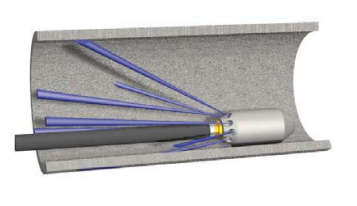 Prasības:skalojamo cauruļu diametrs - no 150 līdz 400 mm,pielietojums – sadzīves kanalizācijas cauruļvadu tīrīšana tajā skaitā no akmeņiem, smilts, cauruļvadu skalošana pirms sakņu likvidēšanas uzgalim ar ķēdēm,aizmugurējo sprauslu skaits – 5 (ar leņķi 10° (+/- 3°)) + 5 (ar leņķi 30° (+/- 3°))maksimālais spiediens 350 Bar.Ņemot vērā augstspiediena sūkņa ražību, pretendents ir tiesīgs piedāvāt uzgaļus analoģiski iepriekš aprakstītajiem ar noteikumu, ka tiks nodrošināts to efektīvais darbs aprakstītos pielietojumu apstākļos. Specifikācijā izmantotas bildes ir informatīvas un paskaidrojošas un nenorāda uz konkrētu ražotāju. Visiem uzgaļiem jābūt nodrošinātiem ar visiem nepieciešamiem savienojumiem ar augstspiediena šļūtenēm.Drošības ierīce augstspiediena šļūtenēmDrošības veltnīši mazajai un lielajai augstspiediena šļūtenei akas apakšējai malai – 1 gab.Vakuuma iesūkšanas sistēmaVakuuma sūkņa piedziņa – mehāniskā vai cita veida, no jaudas atlases kārbas;Vakuuma sūknis, kura ražīgums nav mazāks par 1 600 m3/st. pie vakuuma 80% (ar  dzinēja apgriezienu skaitu ne vairāk par 1800 apgr./min.). Ir iespējamas augstākas sūkņa raksturīpašības;Jābūt paredzētai vakuuma sūkņa aizsardzībai pret tā piesārņojumu ar duļķēm / dūņām.Vakuuma sistēmas cauruļvadam jābūt izgatavotam no tērauda ar pretkorozijas pārklājumu vai no nerūsējoša tērauda;Jābūt apakšējam iesūkšanas un tukšošanas pieslēgumam: plakans aizbīdnis DN 100 mm, pneimatisks, uz aizmugures vāka zemākā punkta, ar sfērisko uzmavu  un noslēgu;Šļūtenes kasete – ar hidraulisko piedziņu šļūtenes pacelšanai un nolaišanai. Šļūtenes piedziņas darbam jābūt drošam un neatkarīgam no šļūtenes ārējās virsmas stāvokļa (mitrs, slidens);Izmantojamam vakuuma šļūtenes garumam jābūt tādā garumā, lai nodrošinātu darba dziļumu ne mazākam par 8 m no zemes virsmas;Vakuuma šļūtenei jābūt ievilktai caur bultu, kura ir pagarinājama hidrauliski. Darba attālumam jābūt ne mazākam par 3 000 mm vadītāja pusē un ne mazākam par 2 600 mm pasažiera pusē no mašīnas garenass;Teleskopiskai bultai vienā gadījumā jāgriežas kopā ar augstspiediena šļūtenes rulli par 180°, bet otrajā gadījumā, pēc pneimatiskā fiksatora atslēgšanas, var tikt izmantota pilnīgi neatkarīgi no augstspiediena šļūtenes ruļļa;Iespējams cits tehniskais risinājums, kas nodrošina lielāku darba zonu 180° ap iekārtu;Jābūt iespējai  pacelt  un nolaist bultu;  Laidenai vakuuma šļūtenes augstuma izmaiņai jābūt vadītai no rullīšu ratiņiem ar ķēžu piedziņu; Jābūt paredzētai iespējai noliet liekus notekūdeņus atpakaļ kanālā caur bultu. Dūņu kamerai jābūt aprīkotai ar šļūteni, kas sasniedz tvertnes dibenu, ar pludiņu – lodi. Ar pārlieku spiediena palīdzību netīram ūdenim caur iesūcošo šļūteni uz bultas jāizlejas atpakaļ kanālā;Norādītā garuma gumijas vakuuma šļūtenei jābūt komplektā DN 100.Vadības sistēmaJābūt intelektuālai mikroprocesoru vadības sistēmai ar mūsdienīgāko vadību CAN-BUS, lai ērti vadītu, vērotu un aizsargātu ierīces darba laikā ar pastāvīgu informācijas plūsmu. CAN-BUS vadībai jāvada, jāvēro, jāveic diagnostika un skaidrā tekstā jāizsniedz operatoram informācija savas darbības optimizācijai;Operatoram uz tastatūras jāizvēlas tikai vēlamā funkcija un viss pārslēgšanas un vadības process tiek vadīts ar aprīkojuma procesoru;Visiem vadībai nepieciešami vadības elementiem jāatrodas no mitruma aizsargātās vadības pultīs no nerūsējošā tērauda ar aizvaru mašīnas aizmugurē un uz augstspiediena šļūtenes grozāmā ruļļa; Vadības pultīm jābūt izolētām atbilstoši IP 65 aizsardzības klasei vai augstākām. Pamata vadības pultij jābūt ar pretatspīdumu displeju ar darba apgriezienu, spiediena tvertnē, kā arī augstspiediena sūkņa spiediena datu rādīšanu. Pogām un rokturiem jābūt liela izmēra, lai varētu viegli vadīt arī darba cimdos.Vadības sistēmai jāpiedāvā šādas iespējas:automātiska augstspiediena sūkņa ekspluatācija;automātiska vakuuma sūkņa ekspluatācija;automātiska dzinēja apgriezienu samazināšana pie sūkņu izslēgšanas;ūdens spiediena un padotā ūdens daudzuma regulēšana.Vadības sistēmai jāatspoguļo uz displeja servisa informācija:apgriezieni šobrīd;augstspiediena sūkņa darba spiediens;augstspiediena sūkņa aktuāla ražība;vakuuma sūkņa darba spiediens;vakuuma sūkņa temperatūra;vakuuma sūkņa un augstspiediena sūkņa darba stundas;augstspiediena sūknis un vakuuma sūknis ar visiem parametriem;šasijas un iekārtas pamata dati.Radio distancētai vadībai jābūt ar darbības rādiusu vizmas 50 m, kas sastāv no uztvērēja, pārraidītāja, 2 akumulatora baterijām un lādēšanas ierīci ar pieslēgumu piepīpētājā. Tai jāvada sekojošas funkcijas:radio distancēta vadība – ieslēgt / izslēgt;pārraidītājs – aktivācija;apgriezieni – pluss / mīnuss;bulta – iesūkšana;bulta – noliešana;bulta – teleskopēšana;bulta – rotēšana;bulta – pacelt / nolaist;šļūtene bultā – pacelt / nolaist;liels rullis – augšā / lejā;liels rullis – ātri / lēni;liels rullis – skalošana;mazs rullis – skalošana;avārijas slēdzis.Papildus prasībasJābūt samontētai atpakaļskata kamerai, kas ir uzstādīta uz tvertnes aizmugures vāka un ar monitoru autovadītāja kabīnē. Kamera ar automātisko aizsargvāku. Krāsains ne mazāk par 7” monitors ar dienas un nakts režīma pārslēgšanu;Standarta balsta esamība augšējai un apakšējai akas malai augstspiediena šļūtenei;Atvērta tipa alumīnija kaste šļūteņu ievietošanai, ar profiliem kreisajā pusē, maksimāli iespējamu garumu, kā arī ar izvades atveri un šļūteni;Alumīnija kastu rinda inventāram, aizslēdzamas un aizsargātas pret apskalošanu ar ūdeni, mašīnas labajā pusē. Durvis veramas uz leju;Virs alumīnija kastu rindas inventāram ierīkota atvērta tipa alumīnija kaste šļūteņu ievietošanai, ar profiliem iesūknēšanas šļūteņu un iesūknēšanas cauruļu ievietošanai;Tvertne aizmugurē jābūt aprīkota  ar LED darba gaismu;Tvertnes aizmugure jābūt aprīkota ar nerūsējošā tērauda pagarinājumu, kura paredzēta automobiļa aizsardzībai dūņu izkraušanas laikā;Mašīnai jābūt aprīkotai ar dažādiem turētājiem: lāpstai, slotai, brīdinājuma konusiem, stenderu hidranta atslēgai, akas lūkas āķim paredzētajās vietās;Mašīnai jābūt aprīkotai ar tvertni vismaz 4 L tilpumā roku mazgāšanai, ar karstu ūdeni, ar krānu un uzpildes aprīkojumu;Mašīnai jābūt aprīkotai ar skrūvspīli skalošanas galviņu nomaiņai;Mašīnai jābūt aprīkotai ar rozeti 12V aprīkojuma pieslēgšanai aizmugurējā daļā.Tehniskā direktora vietnieks						Ē. Limanovskis2018.gada 17.janvārīpielikums. Pieteikuma dalībai iepirkuma procedūrā veidne.PIETEIKUMS DALĪBAI IEPIRKUMA PROCEDŪRĀ„Kombinētas kanālu mazgājamās mašīnas piegāde”ID Nr. DŪ-2017/34  ietvaros_________________________________                    (sastādīšanas vieta, datums)Informācija par pretendentu:nosaukums 	            ____________________________________, vienotais reģ. Nr.	____________________________________,juridiskā adrese	____________________________________,e-pasta adrese	            ____________________________________,tālruņa numurs	____________________________________,faksa numurs	            ____________________________________,bankas rekvizīti	____________________________________	____________________________________,pretendenta pārstāvjavārds, uzvārds, amats,tā pilnvaras apliecinošsdokuments	            ____________________________________	____________________________________ar šā pieteikuma iesniegšanu pretendents: piesakās piedalīties iepirkuma procedūrā <iepirkuma procedūras nosaukums, identifikācijas Nr.>apņemas ievērot iepirkuma procedūras nolikuma prasības un piekrīt visiem tā noteikumiem;apliecina gatavību piegādāt preci un glabāt to savā noliktavā saskaņā ar Pasūtītāja prasībām iepirkuma procedūras <iepirkuma procedūras nosaukums, identifikācijas Nr.> ietvaros un pārdot Preces par finanšu piedāvājumā norādītajām cenām;apliecina, ka pretendenta saimnieciskā darbība nav apturēta vai pārtraukta, nav uzsākts process par pretendenta maksātnespēju vai bankrotu;atzīst sava piedāvājuma spēkā esamību līdz attiecīgā iepirkuma līguma noslēgšanai, bet ne ilgāk kā līdz <norādīt piedāvājuma derīguma termiņu saskaņā ar nolikuma prasībām>,apliecina, ka piekrīt nolikumam pievienotā līguma projekta noteikumiem un ir gatavs līguma noslēgšanas tiesību piešķiršanas gadījumā noslēgt līgumu ar pasūtītāju saskaņā ar nolikumam pievienotā līguma projekta noteikumiem;apliecina, ka nolikumam pievienotā līguma projekta noteikumi ir saprotami un pieņemami;pretendents (ja Pretendents ir fiziska vai juridiska persona), personālsabiedrība un visi personālsabiedrības biedri (ja Pretendents ir personālsabiedrība) vai visi personu apvienības dalībnieki (ja Pretendents ir personu apvienība) apliecina, ka attiecībā uz pretendentu nepastāv Sabiedrisko pakalpojumu sniedzēju iepirkumu likuma 48.panta pirmajā daļā minētie izslēgšanas nosacījumi.visa Piedāvājumā ietvertā informācija ir patiesa.___________________________________(pārstāvja amats, paraksts, atšifrējums)pielikums. Finanšu piedāvājuma sagatavošanas vadlīnijas un finanšu un tehnisko kritēriju piedāvājuma veidne.FINANŠU PIEDĀVĀJUMA SAGATAVOŠANAS VADLĪNIJASiepirkuma procedūras „Kombinētas kanālu mazgājamās mašīnas piegāde” ietvaros1. Tāmes, kas aizpildītas saskaņā ar šo prasīto informāciju, veido finanšu piedāvājumu.2. Pretendentam ir jāsagatavo finanšu piedāvājums un jāaizpilda visas tāmēs norādītās pozīcijas attiecībā uz preces piegādi, kas minēta tehniskajā specifikācijā (1.pielikums). Pozīcijas iekļautām cenām jābūt attiecīgas preces piegādes pilnai vērtībai, ieskaitot visas izmaksas, kas pretendentam varētu būt nepieciešamas preces piegādei līdz iepirkuma dokumentācijā minētajai vietai.3. Finanšu piedāvājuma cenā, ko veido tāmju izmaksu pozīcijas, jābūt iekļautiem visiem plānotajiem izdevumiem par preces piegādi, kas nepieciešami līguma izpildei pilnā apmērā un atbilstošā kvalitātē saskaņā ar LR normatīvajiem aktiem, atbildīgo institūciju prasībām un līguma noteikumiem, tai skaitā tehniskām specifikācijām.4. Vienības cenā ir jāietver visas tādas tiešas un netiešas izmaksas, ja nav noteiktas atsevišķi, kas saistītas ar līguma prasību ievērošanu, piemēram, izpildes dokumentācijas sagatavošana un saskaņošana, transports, montāža, drošības pārbaude un apliecināšana attiecīgajās institūcijās, sertifikācija, licencēšana, piegādes drošība, apsardze, vadība, darbinieku algas, nodokļi un nodevas, apdrošināšana, citi izdevumi darbiem un materiāliem, kuru izpilde vai pielietojums nepieciešams iepirkuma līguma pilnīgai un kvalitatīvai izpildei.5. Visas izmaksas, kas attiecināmas uz attiecīgas preces piegādi, ieskaitot tas, kuras minētas šo vadlīniju 4.punktā, jāsadala starp visām finanšu piedāvājuma kopsavilkuma summām.6. Visas izmaksas tāmēs jāizsaka euro (EUR) bez pievienotās vērtības nodokļa (PVN). Finanšu piedāvājuma izdevumu pozīcijas uzrādīt, kā arī vienību izmaksas un izmaksas kopā uz visu apjomu aprēķināt, cenu norādot ar diviem cipariem aiz komata.7. Vienības cena ir fiksēta, tā nevar mainīties līguma izpildes laikā.8. Finanšu piedāvājums iesniedzams papīra formātā.9. Iepirkuma procedūras piedāvājuma vērtēšanas laikā pretendentu var lūgt iesniegt detalizētāku piedāvājumā minēto cenu pozīciju atšifrējumu.10. Ja tehniskajā specifikācijā vai citos iepirkuma dokumentos ir minētas pretrunīgas prasībās, pretendentam ir jāplāno izdevumi un jāīsteno līguma izpilde, vadoties no stingrākām prasībām.FINANŠU UN TEHNISKO KRITĒRIJU PIEDĀVĀJUMA VEIDNEiepirkuma procedūras „Kombinētas kanālu mazgājamās mašīnas piegāde” ietvaros_________________________________(sastādīšanas vieta, datums)__________________________________(pārstāvja amats, paraksts, atšifrējums)pielikums. Piedāvājuma nodrošinājuma veidneSIA “Daugavpils ūdens”Reģ. Nr.41503002432Ūdensvada iela 3, DaugavpilsLatvija, LV-5401Piedāvājuma nodrošinājums (galvojums) Nr. [numurs]Iepirkuma procedūrai „Kombinētas kanālu mazgājamās mašīnas piegāde”Iepirkuma identifikācijas Nr. ______<Vietas nosaukums>, <gads>.gada <datums>.<mēnesis>Ievērojot to, ka <Pretendenta nosaukums vai vārds un uzvārds (ja Pretendents ir fiziskā persona)><reģistrācijas numurs vai personas kods (ja Pretendents ir fiziskā persona)><adrese> (turpmāk – Pretendents)iesniedz savu piedāvājumu <Pasūtītāja nosaukums, reģistrācijas numurs un adrese> ( turpmāk – Pasūtītājs) organizētās iepirkuma procedūras „Kombinētas kanālu mazgājamās mašīnas piegāde”, identifikācijas Nr. _________ ietvaros, kā arī to, ka iepirkuma procedūras nolikums paredz piedāvājuma nodrošinājuma iesniegšanu,mēs <Bankas/Apdrošināšanas sabiedrības nosaukums, reģistrācijas numurs un adrese> neatsaucami apņemamies 5 darbu dienu laikā no Pasūtītāja rakstiska pieprasījuma, kurā minēts, ka:Pretendents atsauc savu piedāvājumu, kamēr ir spēkā piedāvājuma nodrošinājums;Pretendents, kura piedāvājums izraudzīts saskaņā ar piedāvājuma izvēles kritēriju, Pasūtītāja noteiktajā termiņā nav iesniedzis tam iepirkuma procedūras dokumentos un iepirkuma līgumā paredzēto līguma nodrošinājumu;Pretendents, kura piedāvājums izraudzīts saskaņā ar piedāvājuma izvēles kritēriju, neparaksta iepirkuma līgumu Pasūtītāja noteiktajā termiņā,saņemšanas dienas, neprasot Pasūtītājam pamatot savu prasījumu, izmaksāt Pasūtītājam <summa cipariem> EUR (<summa vārdiem> euro), maksājumu veicot uz pieprasījumā norādīto bankas norēķinu kontu.Piedāvājuma nodrošinājums stājas spēkā <gads>.gada <datums>.<mēnesis> un ir spēkā līdz <gads>.gada <datums>.<mēnesis>. Pasūtītāja pieprasījumam jābūt saņemtam iepriekš norādītajā adresē ne vēlāk kā šajā datumā.Pieprasījumu parakstījušās personas parakstam jābūt notariāli apliecinātam, vai arī pieprasījums iesniedzams ar bankas, kas apkalpo Pasūtītāju, starpniecību. Šajā gadījumā pieprasījumu parakstījušās personas parakstu apliecina banka (ja Pretendents iesniedz bankas garantiju).Mēs apņemamies nekavējoties rakstiski informēt Pasūtītāju par apdrošināšanas līguma, kas noslēgts starp mums un Pretendentu, izbeigšanu, darbības apturēšanu un atjaunošanu (ja Pretendents iesniedz apdrošināšanas sabiedrības nodrošinājumu).Šai garantijai ir piemērojami Latvijas Republikas normatīvie tiesību akti. Visi strīdi, kas radušies saistība ar piedāvājuma nodrošinājumu, izskatāmi Latvijas Republikas tiesā saskaņā ar Latvijas Republikas normatīvajiem tiesību aktiem.<Paraksttiesīgās personas amata nosaukums, vārds un uzvārds><Paraksttiesīgās personas paraksts><Bankas/Apdrošināšanas sabiedrības zīmoga nospiedums>pielikums. Iepirkuma līguma projekts.Līguma veidnes pielikumiLīguma izpildes garantijas veidnePasūtītājs:SIA “Daugavpils ūdens”Reģ.Nr.41503002432Ūdensvada iela 3, DaugavpilsLV-5401, LatvijaLĪGUMA IZPILDES GARANTIJAIepirkuma līguma Nr.<līguma numurs> izpildes garantija<Vietas nosaukums>, <gads>.gada <datums>.<mēnesis>Mēs, <Bankas vai apdrošināšanas sabiedrības nosaukums, reģistrācijas numurs un adrese>, neatsaucami apņemamies 5 dienu laikā no Pasūtītāja rakstiska pieprasījuma, kurā minēts, ka<Izpildītāja nosaukums><reģistrācijas numurs><adrese>(turpmāk – Izpildītājs) nav izpildījis no <gads>.gada <datums>.<mēnesis> noslēgtā iepirkuma līguma (Nr.<līguma numurs>; turpmāk – Līgums) izrietošās saistības, norādot ko Izpildītājs nav izpildījis,saņemšanas dienas, neprasot Pasūtītājam pamatot savu pieprasījumu, izmaksāt Pasūtītājam jebkuru tā pieprasīto summu vai summas, kas kopumā nepārsniedz <summa cipariem> EUR (<summa vārdiem> euro), maksājumu veicot uz pieprasījumā norādīto norēķinu kontu.Pasūtītāja pieprasījumam jābūt saņemtam iepriekš norādītajā adresē ne vēlāk kā Garantijas beigu datumā - <gads>.gada <datums>.<mēnesis>.Pieprasījumu parakstījušās personas parakstam jābūt notariāli apliecinātam, vai arī pieprasījums iesniedzams ar bankas/apdrošināšanas sabiedrības, kas apkalpo Pasūtītāju, starpniecību. Šajā gadījumā pieprasījumu parakstījušās personas parakstu apliecina banka/ apdrošināšanas sabiedrība.Šai garantijai ir piemērojami Starptautiskās Tirdzniecības un rūpniecības kameras Vienotie noteikumi par pieprasījumu garantijām Nr.758 („The ICC Uniform Rules for Demand Guaranties”, ICC Publication No.758), kā arī Latvijas Republikas normatīvie tiesību akti. Visi strīdi, kas radušies saistībā ar piedāvājuma nodrošinājumu, izskatāmi Latvijas Republikas tiesā saskaņā ar Latvijas Republikas normatīvajiem tiesību aktiem.Pieņemšanas-nodošanas akta veidne<līgums priekšmets> PIEŅEMŠANAS-NODOŠANAS AKTS <Izpildītājs>, reģ.Nr.<reģistrācijas numurs>, <adrese>, <paraksta tiesīgās personas amats, vārds un uzvārds> personā, kas rīkojas pamatojoties uz <atsauce uz dokumentu, kas apliecina paraksta tiesības> (turpmāk - Izpildītājs), no vienas puses, un SIA “Daugavpils ūdens”, Reģ.Nr.: 41503002432, Ūdensvada ielā 3, Daugavpilī, Latvijā, LV - 5401, <paraksta tiesīgās personas amats, vārds un uzvārds> personā, kas rīkojas pamatojoties uz <atsauce uz dokumentu, kas apliecina paraksta tiesības> (turpmāk - Pasūtītājs), no otras puses, sastāda šo aktu par to, ka saskaņā ar <gads>.gada <datums>.<mēnesis> noslēgto līgumu <„līguma nosaukums”> (Nr.<Līguma numurs>; turpmāk - Līgums) Izpildītājs ir piegādājis un Pasūtītājs ir pieņēmis <līguma priekšmets>, valsts numura zīme <valsts numura zīme>,  VIN Nr. <norādīt VIN numuru> , kas atbilst līguma Nr. <līguma numurs> noteikumiem kopā par summu <summa cipariem> (summa vārdiem), tajā skaitā PVN <%>% (<likme vārdiem>) .Izpildītājs veicis automašīnas reģistrāciju Ceļu satiksmes drošības direkcijā uz Pasūtītāja vārda un samaksājis transportlīdzekļa ekspluatācijas nodokli.Ar pieņemšanas-nodošanas akta parakstīšanu Izpildītājs nodod Pasūtītājam sekojošus dokumentus un lietas, proti:a) reģistrācijas apliecības oriģinālu;b) OCTA;c) divus atslēgu komplektus no transportlīdzekļa aizdedzes mehānisma un durvīm.Preces nodotas un pieņemtas pilnā apjomā. Pretenzijas akta veidneReģistrācijas Nr. ______ , ____._____.20____Pretenzijas aktsUzņēmuma pārstāvis:Struktūrvienības kods:________________________________  _______________________  ________________                       /Amats/                                            /Paraksts/                    /Vārds, uzvārds/20___.g.___________________Piegādātāja pārstāvis:Piekrītu:						Nepiekrītu:						 ____________________________________________________________________________________________________________________________________________________________________________________________________________________________________________________________________________________________________Sastādīts bez piegādātāja pārstāvja klātbūtnes:	________________________________  _______________________  ________________                       /Amats/                                            /Paraksts/                    /Vārds, uzvārds/20___.g.___________________Vērtēšanas kritērijiKritērija pieauguma virziens (max/min/NA)Maksimālā skaitliskā vērtība, Pretendenta piedāvātā kopēja līgumcena. min80Brīvais attālums starp sūknēšanas šļūtenes stieni un mašīnas gabarītu (milimetros)  vadītāja pusē mīnus 2000 mmmax23800 mm mīnus kopējais automašīnas  augstums (milimetros)min max19000 mm mīnus kopējais automašīnas garums (milimetros)min max1Ūdens sildītāja  ar cirkulācijas sūkni, kas nodrošina ūdens apriti caur lielu un mazu mazgāšanas šļūtenēm, esamība gan mazgāšanas, gan stāvēšanas laikā (ir jāapraksta atsevišķi tehniskajā piedāvājumā) max0.5Mašīnas aizmugurē izvietotās darba armatūras (aizbīdņi, vārsti, krāni utt.) elektriskā vai cita analoģiskā apkure ar aizsargapvalku (ir jāapraksta atsevišķi tehniskajā piedāvājumā)  max0.5Pneimatisko aizmugurējā vāka bloķēšanas fiksatoru skaits mīnus 2max2Bultas pacelšanas leņķis (grādos)max2Jaudas noņemšanas ierīces šķetinoša griezes momenta pārsvars virs 2000 Nm, (Nm)max2Aizsardzības augstspiediena ūdens līnijas (apvedceļi) abām mazgāšanas šļūtenēm vai cita spiediena samazināšanas šļūtenēs drošības sistēmas risinājuma esamība (ir jāapraksta atsevišķi tehniskajā piedāvājumā) max2Aizmugures vāka un tvertnes atloka blīvēšanas starplikas no vulkanizētas gumijas diametrs mīnus 32 mm (milimetros, pieļaujamais minimums ir DN 32 mm) max1Ir nodrošināta mazgāšanas šļūteņu garuma mērītāja atiestatīšana jebkurā šļūtenes pozīcijā (ir jāapraksta atsevišķi tehniskajā piedāvājumā) max1Attālums no kombinētās kanālu mazgājamās mašīnas dislokācijas vietas (Ūdensvada iela 3, Daugavpilī) līdz bāzes automašīnas oficiālajam dīlera servisam (kilometros)min2Attālums no kombinētās kanālu mazgājamās mašīnas dislokācijas vietas (Ūdensvada iela 3, Daugavpilī) līdz tvertnes oficiālajam dīlera servisam (kilometros)min1Pretendentam ir mašīnu piegādes pieredze (piecu gadu laikā) ar līdzīgu specifikāciju, kur obligāti iepirkuma priekšmets ir kombinēta kanālu mazgājamās (hidrodinamiska ar diviem sūkņiem) mašīna ar šādiem parametriem, kuriem jāizpildās vienlaicīgi (pieredzes tabulā ir jānorada pieredze un jāapstiprina ar pasūtītāja atsauksmēm): Rezervuārs, sadalāms kamerās ūdenim un dūņām ar pārbīdāmās šķērssienas palīdzību;Bāzes automašīnas šasiju formula 4 x 2 vai 4 x 4;Piegādāto mašīnu skaits (max)max2Maksimālais iegūstamais kopējais punktu skaits100Cena EUR bez PVNBrīvais attālums starp sūknēšanas šļūtenes stieni un mašīnas gabarītu (milimetros)  vadītāja pusē mīnus 2000 mm3800 mm mīnus Kopējais automašīnas  augstums (milimetros)9000 mm mīnus Kopējais automašīnas garums (milimetros)Ūdens sildītāja  ar cirkulācijas sūkni, kas nodrošina ūdens apriti caur lielu un mazu mazgāšanas šļūtenēm, esamība gan mazgāšanas, gan stāvēšanas laikāMašīnas aizmugurē izvietotās darba armatūras (aizbīdņi, vārsti, krāni utt.) elektriskā vai cita analoģiskā apkure ar aizsargapvalkuPneimatisko aizmugurējā vāka bloķēšanas fiksatoru skaits mīnus 2Bultas pacelšanas leņķis (grādos)Jaudas noņemšanas ierīces šķetinoša griezes momenta pārsvars virs 2000 Nm, (Nm)Aizsardzības augstspiediena ūdens līnijas (apvedceļi) abām mazgāšanas šļūtenēm vai cita spiediena samazināšanas šļūtenēs drošības sistēmas risinājuma esamībaAizmugures vāka un tvertnes atloka blīvēšanas starplikas no vulkanizētas gumijas diametrs mīnus 32 mm (milimetros, pieļaujamais minimums ir DN 32 mm) Ir nodrošināta mazgāšanas šļūteņu garuma mērītāja atiestatīšana jebkurā šļūtenes pozīcijāAttālums no kombinētās kanālu mazgājamās mašīnas dislokācijas vietas (Ūdensvada iela 3, Daugavpilī) līdz bāzes automašīnas oficiālajam dīlera servisam (kilometros)Attālums no kombinētās kanālu mazgājamās mašīnas dislokācijas vietas (Ūdensvada iela 3, Daugavpilī) līdz tvertnes oficiālajam dīlera servisam (kilometros)Pretendentam ir mašīnu piegādes pieredze ar līdzīgu specifikāciju, kur obligāti iepirkuma priekšmets ir kombinēta kanālu mazgājamās mašīnaPiegādāto mašīnu skaits (max)<Paraksttiesīgās personas amata nosaukums, vārds un uzvārds><Paraksttiesīgās personas paraksts><Bankas/ APDROŠINĀŠANAS SABIEDRĪBAS zīmoga nospiedums>Iepirkuma līgums vai cits darījuma dokumentsPiegādātājsPretenzijas būtībaIetekme uz darbību